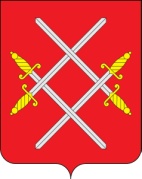 АДМИНИСТРАЦИЯ РУЗСКОГО ГОРОДСКОГО ОКРУГАМОСКОВСКОЙ ОБЛАСТИПОСТАНОВЛЕНИЕот __________________________ №_______Об утверждении Порядка определения видов особо ценного движимого имущества муниципальных бюджетных и автономных учреждений Рузского городского округа Московской областиВ соответствии с Гражданским кодексом Российской Федерации, Федеральным законом от 08.05.2010 N 83-ФЗ "О внесении изменений в отдельные законодательные акты Российской Федерации в связи с совершенствованием правового положения государственных (муниципальных) учреждений", Федеральным законом от 06.10.2003 N 131-ФЗ "Об общих принципах организации местного самоуправления в Российской Федерации", постановлением Правительства Российской Федерации от 26.07.2010 N 538 "О порядке отнесения имущества автономного или бюджетного учреждения к категории особо ценного движимого имущества", руководствуясь Уставом Рузского городского округа Московской области, постановляет:Утвердить Порядок определения видов особо ценного движимого имущества в отношении муниципальных бюджетных и автономных учреждений  Рузского городского округа Московской области (Приложение № 1).Признать утратившим силу Постановление Администрации Рузского муниципального района от 13.01.2017 N 61 "Об утверждении порядка определения видов особо ценного движимого имущества муниципальных бюджетных и автономных учреждений Рузского муниципального района"Опубликовать настоящее постановление в газете «Красное знамя» и разместить на официальном сайте Рузского городского округа в сети «Интернет».4. Контроль за выполнением настоящего постановления возложить на Заместителя Главы Администрации Рузского городского округа Кузнецову Е.Ю.Глава городского округа		              		                      Н.Н.ПархоменкоПриложение №1к Постановлению Администрации Рузского городского округаМосковской областиот _______________ №_________Порядок определения видов особо ценного движимого имущества муниципальных бюджетных и автономных учреждений Рузского городского округа Московской области1. Настоящий Порядок определения видов особо ценного движимого имущества муниципальных бюджетных и автономных учреждений Рузского муниципального района (далее - Порядок) применяется в отношении муниципальных бюджетных и автономных учреждений, которые созданы на базе имущества, находящегося в муниципальной собственности муниципального образования "Рузский муниципальный район" (далее - бюджетные и автономные учреждения).2. В состав особо ценного движимого имущества муниципальных бюджетных и автономных учреждений подлежит включению:2.1. Движимое имущество, балансовая стоимость которого превышает 55,0 тысяч рублей.2.2. Иное движимое имущество, балансовая стоимость которого не превышает 55,0 тысяч рублей, без которого осуществление бюджетным и автономным учреждением предусмотренных их уставами основных видов деятельности будет существенно затруднено.2.3. Движимое имущество, отчуждение которого осуществляется в специальном порядке, установленном законами и иными нормативными правовыми актами Российской Федерации.При этом к особо ценному движимому имуществу не может быть отнесено имущество, которое не предназначено для осуществления основной деятельности муниципальных бюджетных и автономных учреждений, а также имущество, приобретенное бюджетным и автономным учреждением за счет доходов, полученных от разрешенной и осуществляемой в соответствии с уставом деятельности.2.4. Состав движимого имущества, отнесенного к категории особо ценного, определяется руководителем бюджетного и автономного учреждения.3. Перечень особо ценного движимого имущества и внесение изменений в него утверждаются постановлением Администрации Рузского городского округа Московской области на основании представленных руководителями муниципальных бюджетных и автономных учреждений.4. В случае приобретения движимого имущества и его отнесения к категории особо ценного имущества руководитель муниципального бюджетного и автономного учреждения в течение 30 календарных дней обязан представить в отдел муниципальной собственности управления земельно-имущественных отношений Администрации Рузского городского округа Перечень особо ценного движимого имущества для подготовки Постановления Администрации Рузского городского округа Московской области.5. При создании бюджетного и автономного учреждения решение об отнесении имущества к категории особо ценного движимого имущества принимается одновременно с принятием Постановления Администрации Рузского городского округа Московской области о закреплении указанного имущества на праве оперативного управления за вновь создаваемым муниципальным бюджетным и автономным учреждением Рузского городского округа Московской области.6. В случае создания бюджетного и автономного учреждения путем изменения типа существующего муниципального учреждения перечень особо ценного движимого имущества формируется из состава имущества, переданного учреждению на праве оперативного управления, в соответствии с п. 2 настоящего Порядка.7. Ведение Перечня особо ценного движимого имущества осуществляется бюджетным и автономным учреждением на основании сведений бухгалтерского учета бюджетных и автономных учреждений с ежеквартальным предоставлением в отдел муниципальной собственности управления земельно-имущественных отношений Администрации Рузского городского округа Московской области сведений об изменениях в составе особо ценного движимого имущества.